School PrayerDear Lord, Please be at our sides as we do our best to grow together in your love. Help us toG ive love in all we do and sayR ejoice in your friendshipO pen our hearts to others, andWork at being the best we can be.                                                Amen.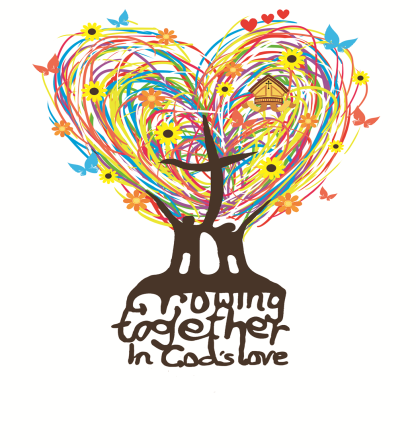 